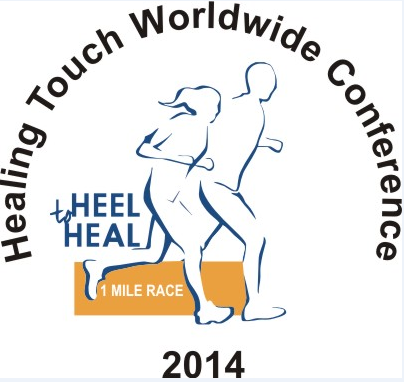 The race features: A 1 mile walk or run on a beautiful paved trail in the woods of Busse Park. A beautifully designed T-shirt special for conference.A dedicated website for registration and results.Sponsor listing will be on the webpage with a link back to their website.Shuttle to and from the park, which is just ¾ mile from the Hyatt Regency Hotel. For more information contact:Nancy Lavergne at 513-260-1273CintiNancy@cinci.rr.comOrJean Fudgejaf529@earthlink.net 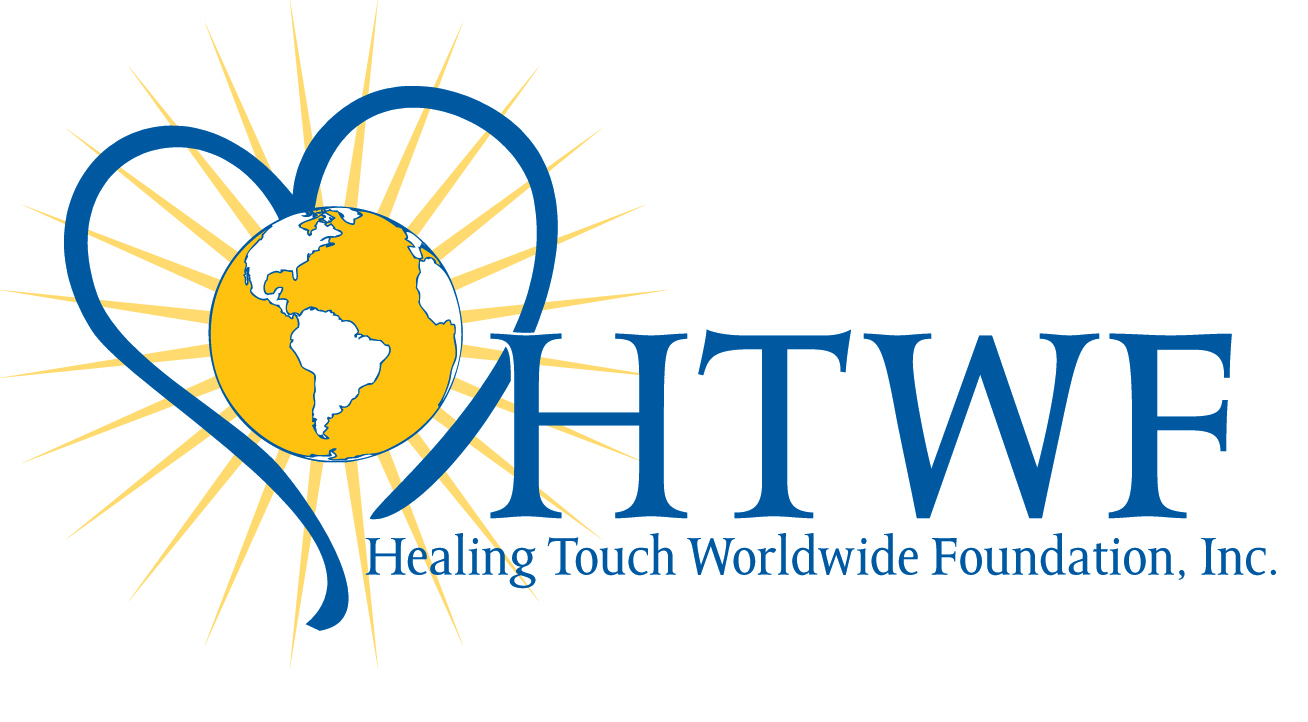 A non-profit 501c3 corporationTax ID 84-1460996Healing Touch Worldwide Conference 2014 Heel to Heal 1 Mile Walk/RunChicago, ILAugust 16, 2014Please join us in sponsoring one of Healing Touch Worldwide Foundations (HTWF) exciting new fundraisers; the 1st Healing Touch Worldwide Conference Heel to Heal race. The event takes place at Busse Park Reserve just around the corner from conference at the Hyatt Regency Hotel. Help raise $2,000 for HTWFOne Step at A Time!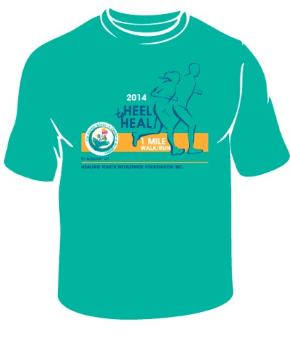 Picture your awesome company name or company logo on the back of the conference race T-shirt!In order for the race to be a success, we need sponsors. Sponsorship levels start at $50! Includes your company name on back of the T-shirt and one T-shirt or one race entry!Sponsor deadline is required by July 1, 2014(To allow time to process the T-shirts artwork.)With your generous support, HTWF will continue to fund research, service and education initiatives, Spreading Healing Touch Worldwide.One Step At A Time!Sincerely,Nancy Lavergne, 			Jean Fudge,Event Director/Fundraising Chair	Event Co-ChairHealing Touch Worldwide Foundation, Inc. Sponsorship levelsContributing Level ($50)Listed as  Contributing SponsorCompany Name on Event T-shirt backCompany Name on Event Banner1 complimentary race entry or T-shirtFinish Line Level ($100)Listed as Finish Line Sponsor Company Name on event T-shirt backCompany Name on Event BannerLarger font on T-shirt2 complimentary race entries or T-shirtsAward Level ($200)Listed as Award Sponsor Company Logo on Event T-shirt back(Logo must be provided by July 1st)Hand out medals to racersLargest font on T-shirt and bannerCompany logo on Event Banner3 complimentary race entries or T-shirtsFor complete race details go to:https://HeeltoHeal.com  For more information contact:Nancy Lavergne at 513-260-1273CintiNancy@cinci.rr.comOrJean Fudgejaf529@earthlink.net A non-profit 501c3 corporationTax ID 84-1460996 www.HTWFoundation.org Healing Touch Worldwide Conference2014 Heel to Heal 1 Mile Walk/RunChicago, ILAugust 16, 2014Sponsorship LevelsPlease check which sponsorship level you would like:_____	Contributing Sponsor ($50)_____	Finish Line Sponsor ($100)_____	Award Sponsor ($200)Sponsor InformationCompany Name ______________________________________Contact Name _______________________________________Address ____________________________________________City _______________________________ Zip ____________Phone ______________________________________________Email_______________________________________________Authorized Signature _________________________________Date ____________________ 	My check is Enclosed $_______________	Your tax deductible gift made payable to: HTWF_____	Pay online, at https://www.HeeltoHeal.com  	_____	call in credit card info to Nancy 513-260-1273 _____	Please charge my Credit Card Number: ____________________________________________Expires ______________ Code __________Signature _____________________________________Please return this form/and payment to:Nancy Lavergne8219 Sweet Briar Ct, Liberty Twp., OH 45044